IndianScout Bobber.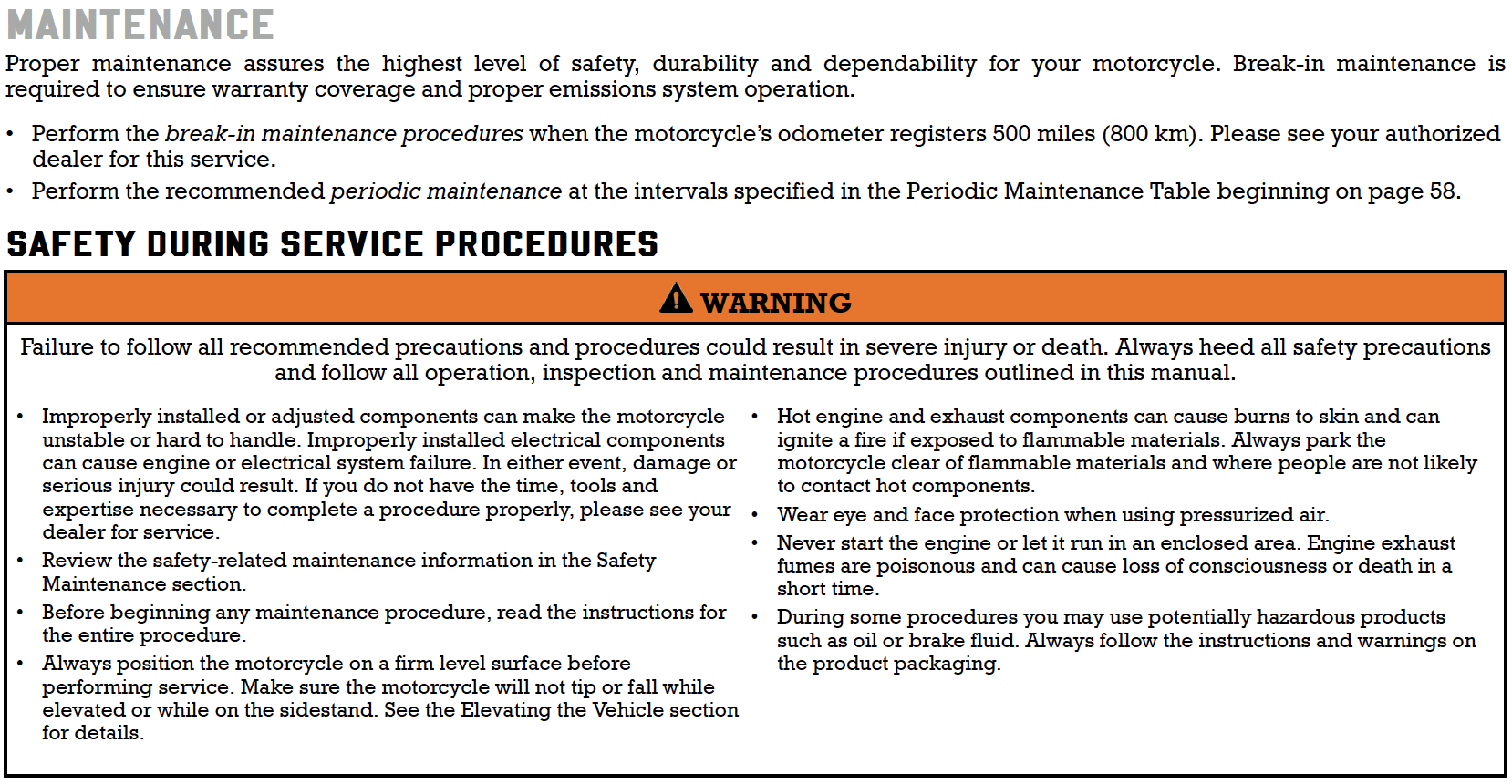 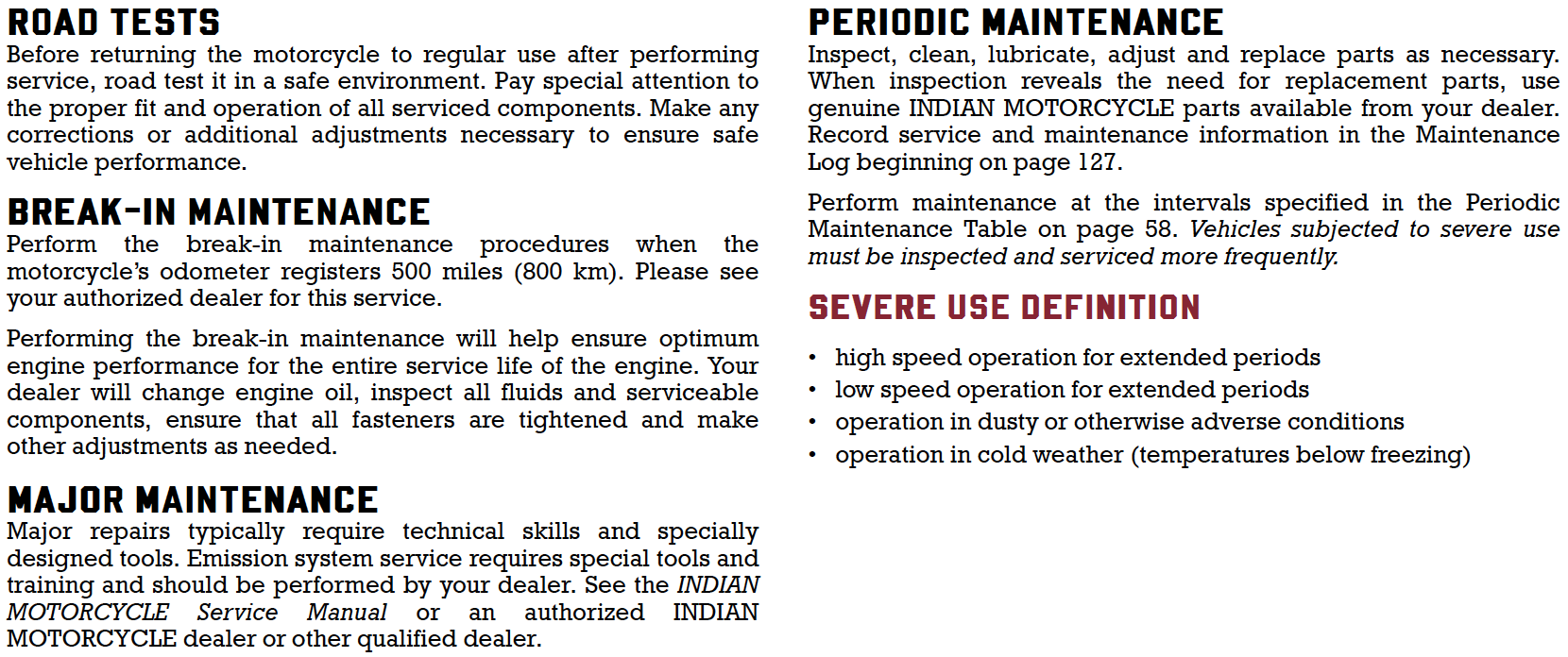 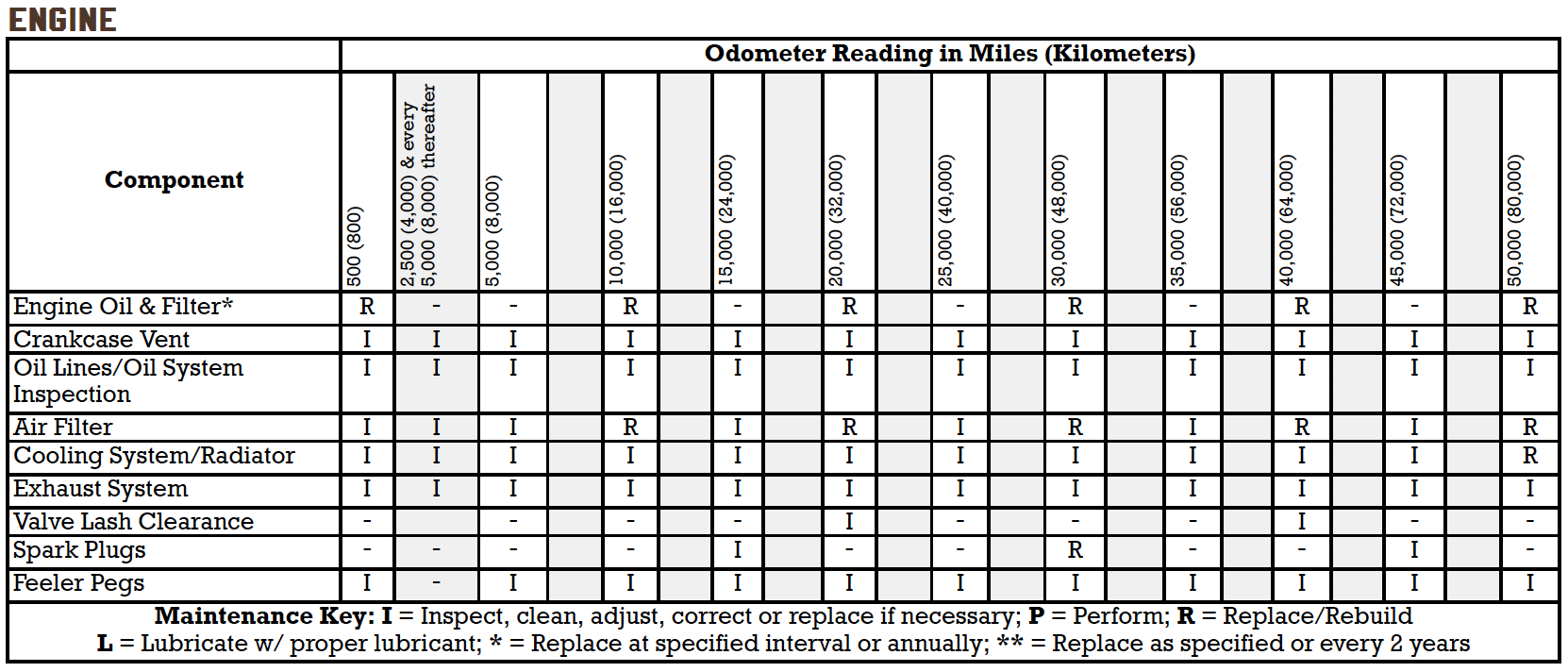 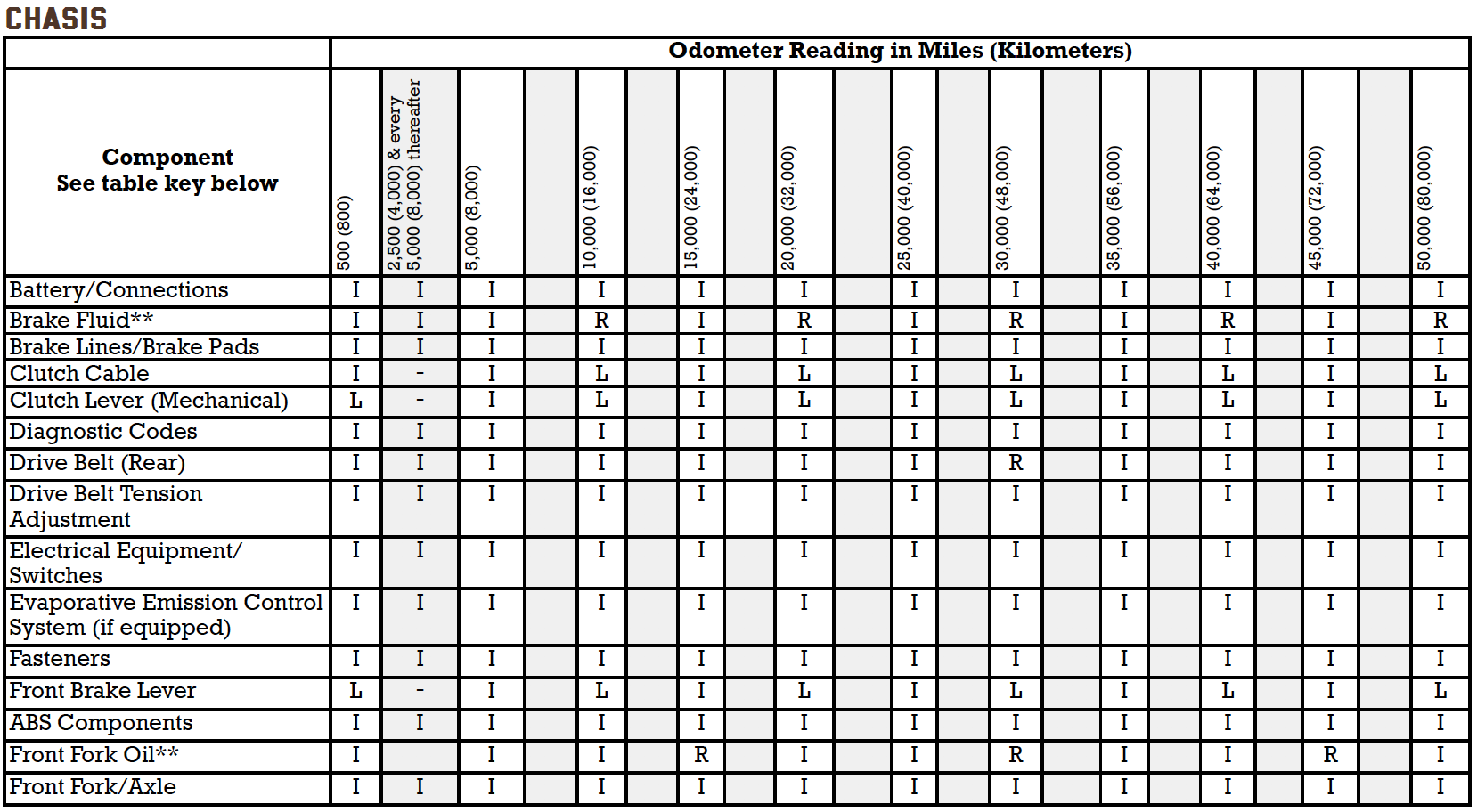 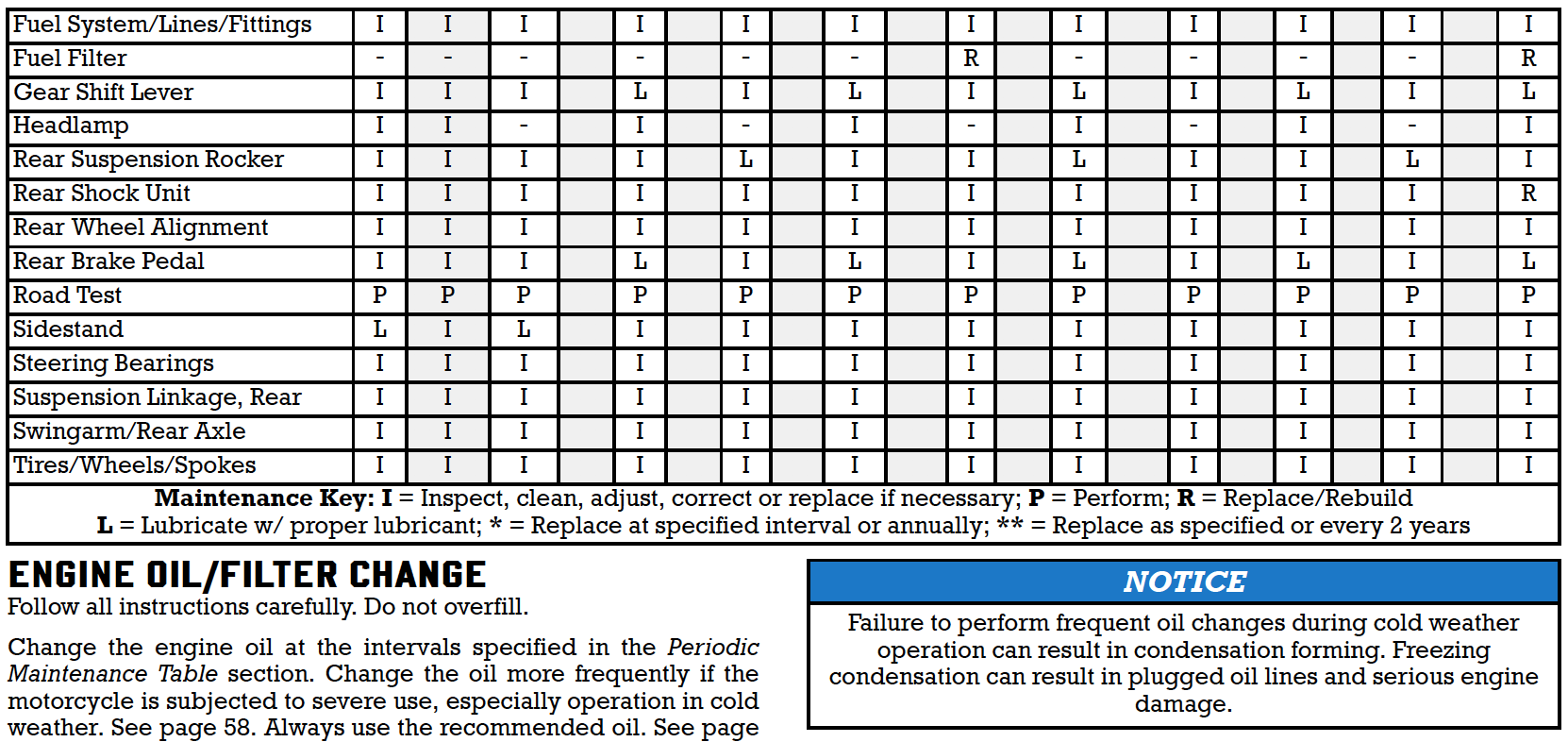 